MATERIAL SAFETY DATA SHEET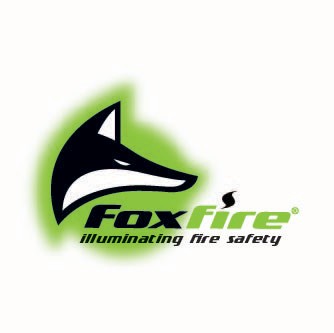 PRODUCT NAME:  FoxFire Illuminating Epoxy PART A	HMIS CODES:H F  RPPRODUCT CODE:  FoxFire Clear A	1  1  0BSECTION 1:   MANUFACTURER IDENTIFICATIONMANUFACTURER'S NAME:	MN8 ProductsADDRESS:10179 Wayne Ave.Cincinnati, OH 45215EMERGENCY NUMBER:	DATE PRINTED:	3/11/15INFORMATION NUMBER: 1-513-617-0595	PREPARER:	S.CoonsSECTION 2:  HAZARDOUS INGREDIENTSSubstances listed are present in concentration of 1% or greater, or 0.1% if cited as a potential Carcinogen in the OSHA hazards communication standard. Where proprietary ingredient is listed, the identity is available as provided in 29 CFR 1910.1200.NE - Not EstablishedSECTION 3:  PHYSICAL/CHEMICAL CHARACTERISTICSBOILING RANGE	Not determinedVAPOR DENSITY	Not determinedVAPOR PRESSURE	Not determinedVOC	0.00SOLUBILITY IN WATER	NILAPPEARANCE AND ODOR	Moderately viscous clear liquid with a mildodorSPECIFIC GRAVITY (H20=1)	1.11SECTION 4:  FIRE AND EXPLOSION HAZARD DATAFLASH POINT:  >200º FMETHOD USED:  Closed CupFLAMMABLE LIMITS IN AIR BY VOLUME	LOWER: Not determinedUPPER: Not determinedEXTINGUISHING MEDIA:  Foam, dry chemical CO 2OSHA FLAMMABILITY CLASSIFICATION:  Combustible liquid, Class III BSPECIAL FIRE FIGHTING PROCEDURES: Decomposition and/or products of combustion may betoxic. Use self contained breathing equipment.UNUSUAL FIRE AND EXPLOSION HAZARDS:  Decomposition and combustion products may betoxic.STABILITY:  Normally StableSECTION 5: REACTIVITY DATACONDITIONS TO AVOID: Elevated temperatures.INCOMPATIBILITY (MATERIALS TO AVOID): Avoid contact with strong oxidizing agents,strong acids, strong bases. Mixing large quantities (1 gallon) with amines or epoxyhardeners can cause heat build-up and hazardous reaction.HAZARDOUS DECOMPOSITION OR BY-PRODUCTS:  Carbon Monoxide, Carbon Dioxide, Phenolic Derivatives.HAZARDOUS POLYMERIZATION:  Will not occur.SECTION 6: HEALTH HAZARD DATAHEALTH RISKS AND SYMPTOMS OF EXPOSURE:INHALATION:  Exposure to vapors at elevated temperatures may cause irritation to respiratory tract and difficulty breathing.EYE:  May cause irritation to the eyes.SKIN:  A single exposure to the skin is unlikely to result in harm.SKIN ABSORPTION:  Repeated exposure to the skin can cause sensitization.INGESTION:  Oral toxicity is low. No hazards expected from normal industrial exposure.HEALTH HAZARDS (ACUTE AND CHRONIC):CARCINOGENICITY:NTP CARCINOGEN:  NO  IARC MONOGRAPHS:  NO	OSHA REGULATED: NOMEDICAL CONDITIONS GENERALLY AGGRAVATED BY EXPOSURE:  Allergy, Eczema, or skinconditions.EMERGENCY AND FIRST AID PROCEDURES:EYES:  Flush at once with potable water for at least 15 minutes.SKIN:  Wash with soap and warm water. Remove contaminated clothes. Wash before reuse.Destroy contaminated shoes.INGESTION:  Not likely to occur in normal handling. Give large quantities of water and getmedical attention.INHALATION:  Remove to fresh air.  Administer oxygen if breathing is difficult.SECTION 7:  PRECAUTIONS FOR SAFE HANDLING AND USESTEPS TO BE TAKEN IN CASE MATERIAL IS RELEASED OR SPILLED: Avoid contact. Soak upwith clay or other absorbent material. Place in covered container for disposal.WASTE DISPOSAL METHOD:  Dispose in an approved incinerator or an approved landfill.PRECAUTIONS TO BE TAKEN IN HANDLING AND STORING:  Avoid contact.OTHER PRECAUTIONS:   Keep containers tightly closed when not in use. If mixture of A and Bare allowed to remain in the mixing vessel past the pot life deadline, heat and a strongreaction will result. Grinding or other abrasive action to cured film may develop Microcrystalline Silica dust. Wear a dust mask during such operations.SECTION 8:  CONTROL MEASURESRESPIRATORY PROTECTION:  Avoid breathing vapor mist or spray.VENTILATION:  Use with good ventilation.PROTECTIVE GLOVES: Wear impervious gloves.EYE PROTECTION:  Wear splash-proof chemical goggles.OTHER PROTECTIVE CLOTHING OR EQUIPMENT:  Provide eye fountain and safety shower.WORK/HYGIENIC PRACTICES:  Practice good industrial hygiene.  Wash with soap and waterbefore eating, smoking, or using the restroom.SECTION 9:  REGULATORY INFORMATIONSARA TITLE III SECTION 313:  Unless shown below, this product does not contain the following toxic chemicals subject to the reporting requirements of section 313 of the Emergency Planning and Community Right to Know Act of 1986 and of 40 CFR 372:PROP 65 (CARCINOGEN):  Unless shown below, this product does not contain chemicals known to the state of California to cause cancer.CAS #	Chemical Name	Percent by WeightNonePROP 65 (TERATOGENIC):  Unless shown below, this product does not contain chemicals known to the state of California to cause birth defects or other reproductive harm.CAS #	Chemical Name	Percent by WeightNonePROP 65 (CARCINOGENIC & TERATOGENIC):  Unless shown below, this product does not contain chemicals known to the state of California to cause cancer or birth defects or other reproductive harm.CAS #	Chemical Name	Percent by WeightNoneHAZARDOUS WASTE INFORMATION:  Unless shown below, this product is not a hazardous waste according to definitions found in CFR-40.STATE OF MICHIGAN CRITICAL MATERIALS:  Unless shown below, this product does not contain ingredients appearing on the State of Michigan Critical Materials List.CAS #	Chemical Name	Percent by WeightNoneD.O.T. PROPER SHIPPING NAME:  Synthetic Resin Liquid PROPER SHIPPING NAME:	Synthetic Resin Liquid HAZARD CLASS:	non-hazardous UN/NA ID NUMBER:SECTION 10:  DISCLAIMERData and recommendations presented herein are based upon our and other researchers and are believed to be accurate. The products discussed are distributed without warranty (expressed or implied) and the customer shall make his own determination of suitability for his particular purpose.MATERIAL SAFETY DATA SHEETPRODUCT NAME: FoxFire Illuminating Epoxy PART B	HMIS CODES:H F  RPPRODUCT CODE: FoxFire Clear B	3  1  0CSECTION 1:   MANUFACTURER IDENTIFICATIONMANUFACTURER'S NAME:	MN8 ProductsADDRESS:10179 Wayne Ave.Cincinnati, OH 45215EMERGENCY NUMBER:	DATE PRINTED:	3/11/15INFORMATION NUMBER: 1-513-617-0595	PREPARER:	S. CoonsSECTION 2:  HAZARDOUS INGREDIENTSHAZARDOUS COMPONENTS	CAS NUMBER	OSHA PEL  ACGIHTLV	WT %CARCINOGENBenzyl Alcohol	100-51-6	NE	NE	20-40	NOTrimethylhexanediamine	3236-53-1	NE	NE	1-10	NOIsophoronediamine	2855-13-2	NE	NE	20-40	NOSubstances listed are present in concentration of 1% or greater, or 0.1% if cited as a potential carcinogen in the OSHA hazards communication standard. Where proprietary ingredient is listed, the identity is available as provided in 29 CFR 1910-1200.NE - Not EstablishedSECTION 3:  PHYSICAL/CHEMICAL CHARACTERISTICSBOILING POINT	414º FVAPOR DENSITY	NEVAPOR PRESSURE	NEVOC	0.00SOLUBILITY IN WATER	<1% @ 77º FAPPEARANCE	Low viscosity with sharp ammonia odorSPECIFIC GRAVITY (H20=1)	0.99EVAPORATION RATE	NESECTION 4:  FIRE AND EXPLOSION HAZARD DATAFLASH POINT:  >200º FMETHOD USED:  Closed CupFLAMMABLE LIMITS IN AIR BY VOLUME	LOWER: Not determinedUPPER: Not determinedEXTINGUISHING MEDIA:  Foam, dry chemical, CO2OSHA FLAMMABILITY CLASSIFICATION:  Combustible liquid, Class III BSPECIAL FIRE FIGHTING PROCEDURES: Wear positive pressure self contained breathingequipment. Use water to cool containers exposed to fire.UNUSUAL FIRE AND EXPLOSION HAZARDS:  Toxic fumes present when this material involvedin fire. Containers may rupture.SECTION 5: REACTIVITY DATASTABILITY:  Normally Stable.CONDITIONS TO AVOID:  Contact with acids such as Hydrochloric or Sulfuric.INCOMPATIBILITY (MATERIALS TO AVOID): Avoid strong oxidizing agents and epoxy resinsunder uncontrolled conditions.HAZARDOUS DECOMPOSITION OR BY-PRODUCTS:  When exposed to fire, oxides of Carbonand Nitrogen will be generated.HAZARDOUS POLYMERIZATION:  Will not occur.SECTION 6: HEALTH HAZARD DATAHEALTH RISKS AND SYMPTOMS OF EXPOSURE:INHALATION:  Vapors can cause severe irritation of respiratory tract.SKIN:  Corrosive - Can cause burns to skin.EYE:  Vapors - Can cause irritation and burns to eyes.INGESTION:  Can cause severe damage to mouth and throat.HEALTH HAZARDS (ACUTE AND CHRONIC):CARCINOGENICITY:NTP CARCINOGEN:  NO  IARC MONOGRAPHS:  NO	OSHA REGULATED: NOMEDICAL CONDITIONS GENERALLY AGGRAVATED BY EXPOSURE: Skin contact may aggrevateexisting dermatitis (skin condition). Over exposure to vapor or mist may aggrevate existingrespiratory conditions such as asthma, bronchitis, or fibrotic respiratory disease.EMERGENCY AND FIRST AID PROCEDURES:EYES:  Flush immediately for 15 minutes with large amounts of potable water. DO NOT attempt to neutralize with chemical agents. Get immediate medical attention.SKIN:  Flush immediately for 15 minutes with potable water. DO NOT attempt to neutralize with chemical agents. Remove contaminated clothing. Launder before reuse. Discard contaminated shoes. Get medical attention if swelling and/or irritation occurs.INGESTION:  Give water to dilute stomach contents. DO NOT induce vomiting. If vomiting occurs, give fluids again. Get immediate medical attention. Do not give anything by mouth to an unconscious or convulsing person.INHALATION:  Remove to fresh air.  Get medical attention if effects persist.OTHER INSTRUCTIONS:  Swallowing this corrosive material may result in severe ulceration,inflamation, and possible perforation of the upper alimentary tract, with hemorrhageand fluid loss. Aspiration of this product during induced emesis can result in severelung injury. If evacuation of stomach is necessary, use method least likely to causeaspiration, such as gastric lavage after endotracheal intubation. Contact a PoisonControl Center for additional treatment information.SECTION 7:  PRECAUTIONS FOR SAFE HANDLING AND USESTEPS TO BE TAKEN IN CASE MATERIAL IS RELEASED OR SPILLED: Avoid contact. Allow onlypersonnel wearing goggles, neoprene or rubber gloves and protective clothing to clean upspill. In confined areas a full face respirator is recommended. Absorb spill with clay,diatomaceous earth or other absorbent material. Place in disposal containers.WASTE DISPOSAL METHOD:  Dispose of in approved incinerator or an approved landfill.PRECAUTIONS TO BE TAKEN IN HANDLING AND STORING:  Avoid contact.  Keep containerstightly closed when not in use. Do not remove labels from empty containers. If mixtures ofPart B and Part A are allowed to remain in the mixing container past the pot life deadline,heat and a strong reaction will result.OTHER PRECAUTIONS:  noneSECTION 8:  CONTROL MEASURESRESPIRATORY PROTECTION: If vapor or mist is generated and the occupational exposure limit is exceeded, use appropriate NIOSH/MSHA approved self contained breathing equipment or a full face respirator.VENTILATION:  Mechanical ventilation required if TLV is expected to be exceeded in confined areas.PROTECTIVE GLOVES:  Neoprene or natural rubber glovesEYE PROTECTION:  Chemical gogglesOTHER PROTECTIVE CLOTHING OR EQUIPMENT:  Body covering clothesWORK/HYGIENIC PRACTICES:  Practice good industrial hygiene.  Wash with soap and waterPROTECTIVE GLOVES:  Neoprene or natural rubber glovesEYE PROTECTION:  Chemical gogglesOTHER PROTECTIVE CLOTHING OR EQUIPMENT:  Body covering clothesWORK/HYGIENIC PRACTICES:  Practice good industrial hygiene.  Wash with soap and waterbefore eating, smoking, or using the restroom.SECTION 9:  REGULATORY INFORMATIONSARA TITLE III SECTION 313:  Unless shown below, this product does not contain the following toxic chemicals subject to the reporting requirements of section 313 of the Emergency Planning and Community Right to Know Act of 1986 and of 40 CFR 372:CAS #	Chemical Name	Percent by WeightNonePROP 65 (CARCINOGEN):  Unless shown below, this product does not contain chemicals known to the state of California to cause cancer.CAS #	Chemical Name	Percent by WeightNonePROP 65 (TERATOGENIC):  Unless shown below, this product does not contain chemicals known to the state of California to cause birth defects or other reproductive harm.CAS #	Chemical Name	Percent by WeightNonePROP 65 (CARCINOGENIC & TERATOGENIC):  Unless shown below, this product does not contain chemicals known to the state of California to cause cancer or birth defects or other reproductive harm.CAS #	Chemical Name	Percent by WeightNoneHAZARDOUS WASTE INFORMATION:  Unless shown below, this product is not a hazardous waste according to definitions found in CFR-40.STATE OF MICHIGAN CRITICAL MATERIALS:  Unless shown below, this product does not contain ingredients appearing on the State of Michigan Critical Materials List.CAS #	Chemical Name	Percent by WeightNoneD. O. T. PROPER SHIPPING NAME: UN2289, Isophoronediamine, Class 8, PG IIIPROPER SHIPPING NAME: IsophoronediamineHAZARD CLASS:	Class 8, CorrosiveUN/NA ID NUMBER:	UN 2289PACKING GROUP:	IIISECTION 10:  DISCLAIMERData and recommendations presented herein are based upon our and other researchers and are believed to be accurate. The products discussed are distributed without warranty (expressed or implied) and the customer shall make his own determination of suitability for his particular purpose.HAZARDOUS COMPONENTSCAS NUMBEROSHA PELACGIHCARCINOGENTLVWT %Epoxy Resin25068-38NENE70-90NOAlkyl Glycidyl Ether120547-52-6NENE1-10NOEthoxylated Triacrylated Esters28961-43-5NENE1-10NOMethyl Esters67762-38-3NENE1-10NOCAS #Chemical NamePercent by Weight106-89-8Epichlorohydrintrace